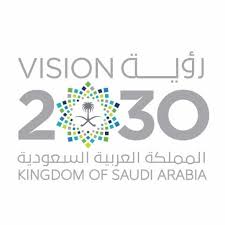 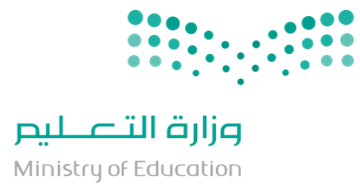 الخطة الاسبوعية لشهر صفر للعام الدراسي1440و1441هـ  مديرة مركز التطوير المهني والتعليمي بالشعف     	         زهرة علي ال جابرالخطة الاسبوعية للأسبوع الثاني( 2) مديرة مركز التطوير المهني والتعليمي بالشعف     	         زهرة علي ال جابراسم البرنامج او المشروعالتاريخمدتهالفئة المستهدفةالفئة المنفذةرقم القاعةمؤشرات نواتج التعلم لأداء الاشرافي والمدرسي14/15/2/1441هـيومانمشرفاتعائشة مفرح1مؤشرات نواتج التعلم لأداء الاشرافي والمدرسي16/17/2/1441هـيومانقائدات المدارسعائشة مفرح3مواردنا حياة  لا ولادنا14/2/1441هـيوممنسقات الموهوباتعائشة مرعي2اسم البرنامج او المشروعالتاريخمدتهالفئة المستهدفةالفئة المنفذةنوع البرنامجرقم القاعةلقاء تربوي11/1/1441هـيومرائدات النشاطنورة القحطانيلقاء3خصائص النمو وتطبيقاتها التربوية11/1/1441هـ3 اياممرشداتمنيرة فيصل+ زهره جابرمشروع4اجتماع12/1/1441هـيوممعلمات التربية الاسريةمنال صالحاجتماع3مهارات تصحيح تلاوة القران لصف الرابع ابتدائي12/1/1441هـيوممعلمات الصف الرابععائشة القحطانيبرنامج2لقاء تربوي12/1/1441هـيوممعلمات الاجتماعياتحليمة القحطانيلقاء1اجتماع 13/1/1441هـيوممعلمات الدينعائشة القحطانياجتماع2اجتماع13/1/1441هـيوممعلمات اللغة الانجليزيةنورة هياشاجتماع3